ПРОЕКТ                                        П О С Т А Н О В Л Е Н И Е« __ »_________ 2022 г.                                                                            № ____с. ИволгинскО выявлении правообладателя ранее учтенного               объекта недвижимостиВ соответствии со статьей 69.1 Федерального закона от 13 июля 2015 года № 218-ФЗ «О государственной регистрации недвижимости» администрация муниципального образования сельское поселение «Иволгинское» Иволгинского района Республики Бурятия п о с т а н о в л я е т: 1. В отношении жилого помещения (квартиры) общей площадью 61 кв. м с кадастровым номером 03:08:130102:123, расположенного по адресу: Республика Бурятия, Иволгинский муниципальный район, сельское поселение «Иволгинское» с. Колобки, ул. Молодежная, д. 1, кв. 2, в качестве его правообладателя, владеющего данным объектом недвижимости на праве собственности, выявлен Гриценко Зоя Григорьевна, 09.09.1952 г.р., место рождения: …, паспорт гражданина Российской Федерации серия … № …, выдан …, код подразделения …, СНИЛС …-…-… ..,  проживающий по адресу: …, что подтверждается ….2. Администрации муниципального образования сельское поселение «Иволгинское» осуществить действия по внесению необходимых изменений в сведения Единого государственного реестра недвижимости.3. Контроль за исполнением настоящего постановления оставляю за собой.И. о. главы администрацииМО СП «Иволгинское»                                                       С.В. ДашамолоновПРИЛОЖЕНИЕ к постановлению администрации МО СП «Иволгинское»от                       № АКТ ОСМОТРАздания, сооружения или объекта незавершенного строительства привыявлении правообладателей ранее учтенных объектов недвижимости02 июня 2022 г.                                                                                                                    № 1Настоящий акт составлен в результате проведенного 02.06.2022 г в 11 ч 25 м___________                                         указывается дата и время осмотра (число и месяц, год, минуты, часы)осмотра объекта недвижимости (здания) – жилого помещения (квартиры),____________указывается вид объекта недвижимости: здание, сооружение, объект незавершенного строительства
кадастровый (или иной государственный учетный) номер: 03:08:130102:123____________
указывается при наличии кадастровый номер или иной государственный учетный номер (например, инвентарный) объекта недвижимости
расположенного: Республика Бурятия, Иволгинский район, с. Колобки, ул.__________ Молодежная, д. 1, кв. 2_________________________________________________________
указывается адрес объекта недвижимости (при наличии) либо местоположение (при отсутствии адреса)
на земельном участке с кадастровым номером _03:08:130102:279_________(при наличии),
расположенном Республика Бурятия, Иволгинский район, с. Колобки, ул. Молодежная, уч. 1/2,                                           указывается адрес или местоположение земельного участкакомиссией по проведению осмотров зданий, сооружений или объектов незавершенного строительства при проведении мероприятий по выявлению правообладателей объектов недвижимости на территории сельского поселения «Иволгинское», утвержденной постановлением администрации муниципального образования сельское поселение «Иволгинское» от 26.01.2021 № 14в составе: Дашамолонова С.В. – заместителя главы администрации по развитию инфраструктуры, Цыреновой М.С. – ведущего специалиста-землеустроителя, Соктоевой Т.В. – директора МКУ «САХО».приводится состав комиссии (фамилия, имя, отчество, должность каждого члена комиссии (при наличии)в отсутствие лица, выявленного в качествеуказать нужное: "в присутствии" или "в отсутствие"правообладателя указанного ранее учтенного объекта недвижимости.При  осмотре   осуществлена   фотофиксация   объекта   недвижимости.Материалы фотофиксации прилагаются.Осмотр проведен в форме визуального осмотра.В результате проведенного осмотра установлено,  что  ранее  учтенный объект недвижимости не прекратил существование.   Подписи членов комиссии:ПРИЛОЖЕНИЕ к акту осмотра здания, сооруженияили объекта незавершенного строительства при выявлении правообладателя ранее учтенных объектов недвижимости от 02.06.2022Фототаблица(Республика Бурятия, Иволгинский район, с. Колобки, ул. Молодежная, д. 1, кв. 2)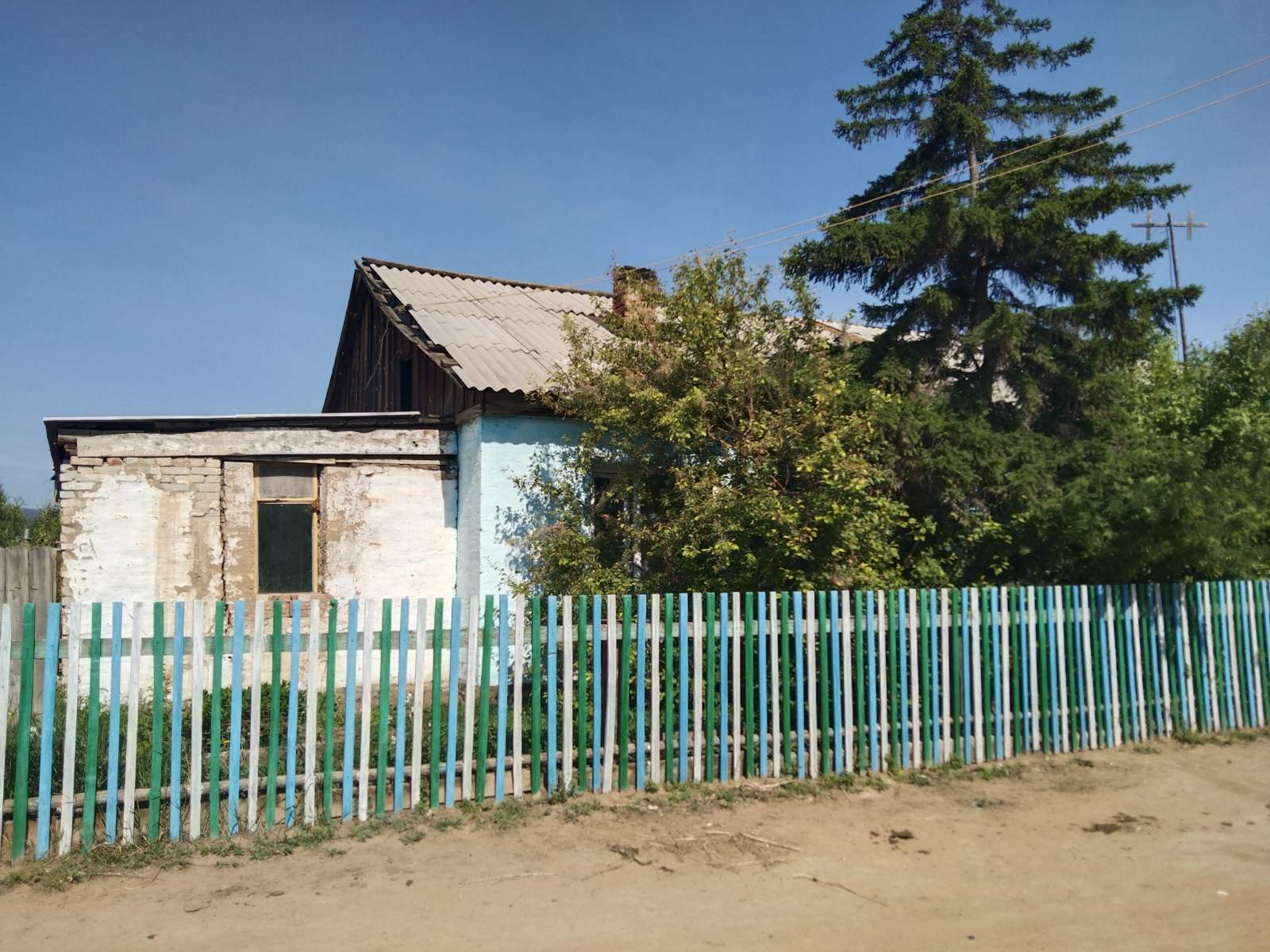 Администрациямуниципального образования сельское поселение «Иволгинское»Иволгинского районаРеспублики Бурятия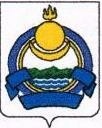 Буряад  Республикын Ивалгын аймагай «Иволгын» хүдөөгэй hуурин газарай муниципальна байгууламжынзахиргаанПредседатель комиссии:Дашамолонов С.В.Члены комиссии:Цыренова М.С.Соктоева Т.В.